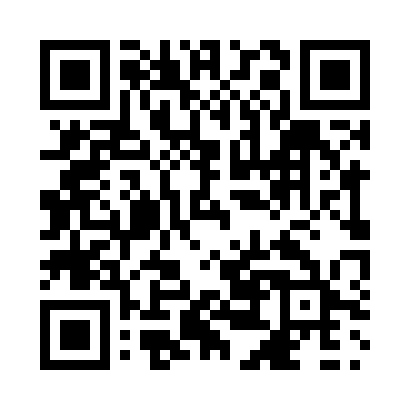 Prayer times for Deer Valley, Saskatchewan, CanadaWed 1 May 2024 - Fri 31 May 2024High Latitude Method: Angle Based RulePrayer Calculation Method: Islamic Society of North AmericaAsar Calculation Method: HanafiPrayer times provided by https://www.salahtimes.comDateDayFajrSunriseDhuhrAsrMaghribIsha1Wed3:405:3312:576:038:2110:142Thu3:375:3112:566:048:2310:173Fri3:355:2912:566:058:2410:194Sat3:325:2812:566:068:2610:225Sun3:295:2612:566:078:2710:246Mon3:275:2412:566:088:2910:277Tue3:245:2312:566:098:3010:308Wed3:215:2112:566:108:3210:329Thu3:195:1912:566:118:3310:3510Fri3:165:1812:566:118:3510:3711Sat3:135:1612:566:128:3610:4012Sun3:105:1512:566:138:3810:4313Mon3:085:1312:566:148:3910:4514Tue3:055:1212:566:158:4110:4815Wed3:035:1012:566:168:4210:4916Thu3:035:0912:566:178:4410:5017Fri3:025:0812:566:178:4510:5118Sat3:015:0612:566:188:4610:5119Sun3:015:0512:566:198:4810:5220Mon3:005:0412:566:208:4910:5321Tue3:005:0312:566:218:5010:5322Wed2:595:0112:566:218:5210:5423Thu2:585:0012:566:228:5310:5524Fri2:584:5912:566:238:5410:5625Sat2:584:5812:576:248:5610:5626Sun2:574:5712:576:248:5710:5727Mon2:574:5612:576:258:5810:5828Tue2:564:5512:576:268:5910:5829Wed2:564:5412:576:279:0010:5930Thu2:564:5412:576:279:0110:5931Fri2:554:5312:576:289:0211:00